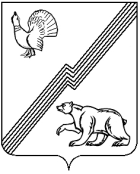 АДМИНИСТРАЦИЯ ГОРОДА ЮГОРСКАХанты-Мансийского автономного округа - ЮгрыПОСТАНОВЛЕНИЕот 21 марта 2023 года								        № 353-п
О внесении изменений в постановление администрации города Югорска от 03.09.2015 № 2927 «О комиссии по обеспечениюпредупреждения травматизма на детскихигровых площадках при администрациигорода Югорска»В соответствии с Федеральным законом от 06.10.2003 № 131-ФЗ                 «Об общих принципах организации местного самоуправления в Российской Федерации», Уставом города Югорска:1. Внести в постановление администрации города Югорска                             от 03.09.2015 № 2927 «О комиссии по обеспечению предупреждения травматизма на детских игровых площадках при администрации города Югорска» следующие изменения:1.1. В пункте 5 слова «Т.И. Долгодворову» заменить словами                   «Л.И. Носкову».1.2. В приложении 1 пункт 5.1 изложить в следующей редакции:«5.1. Председатель Комиссии обеспечивает созыв заседаний Комиссии, определяет круг вопросов, подлежащих рассмотрению на заседании.                           В период между заседаниями дает поручения членам Комиссии и проверяет их исполнение.».1.3. Приложение 2 изложить в новой редакции (приложение).2. Опубликовать постановление в официальном печатном издании города Югорска и разместить на официальном сайте органов местного самоуправления города Югорска.3. Настоящее постановление вступает в силу после его официального опубликования.4. Контроль за выполнением постановления возложить на заместителя главы города Югорска Л.И. Носкову.Глава города Югорска						        А.Ю. ХарловПриложениек постановлению администрации города Югорскаот 21 марта 2023 года № 353-пПриложение 2к постановлению администрации города Югорскаот 03 сентября 2015 года  № 2927Состав 
комиссии по обеспечению предупреждения детского травматизма на детских игровых и спортивных площадках при администрации города ЮгорскаЗаместитель главы администрации города Югорска - председатель комиссииЗаместитель главы города Югорска, директор Департамента муниципальной собственности и градостроительства администрации города Югорска - заместитель председателя комиссииНачальник отдела по организации деятельности комиссии по делам несовершеннолетних и защите их прав администрации города Югорска - секретарь комиссииЧлены комиссии:Заместитель директора Департамента муниципальной собственности                 и градостроительства администрации города Югорска;Заместитель начальника управления социальной политики администрации города ЮгорскаНачальник управления жилищно-коммунального хозяйства департамента жилищно-коммунального и строительного комплекса администрации города ЮгорскаВедущий специалист отдела по управлению муниципальным имуществом Департамента муниципальной собственности и градостроительства администрации города ЮгорскаГлавный инженер МКУ «Служба обеспечения органов местного самоуправления» (по согласованию)Заместитель директора по работе с детьми и молодежью                       МАУ «Молодёжный центр «Гелиос» (по согласованию)